14 декабря на базе ДДТ Тоцкого района прошел первый этап конкурса детских социальных проектов «Я гражданин России». Главная цель конкурса – это вовлечение молодых граждан Оренбургской области  в общественно-полезную социальную деятельность, формирование гражданской активности и получение опыта в решении социальных проблем. Участниками конкурса стали учащиеся нашей школы: Грачева Елена, Холеева Екатерина, Подымова Галина и Семыкина Евгения. Участницы конкурса МБОУ Погроминская  СОШ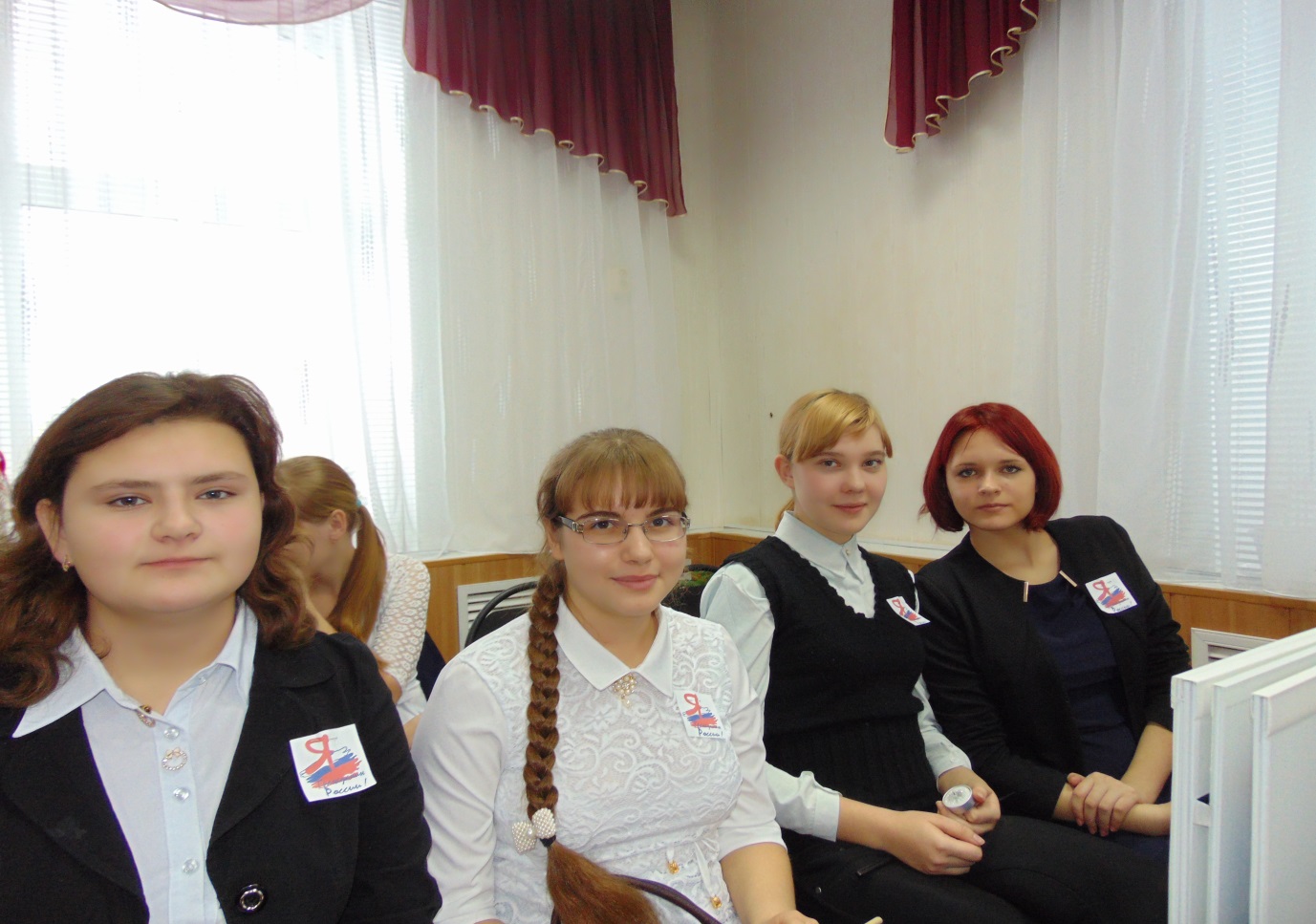 Девочки  представили проект «Нашим дедам и прадедам посвящается». Они рассказали о том как создавалась стена и Книга Памяти, посвященные  участникам ВОВ села Погромное.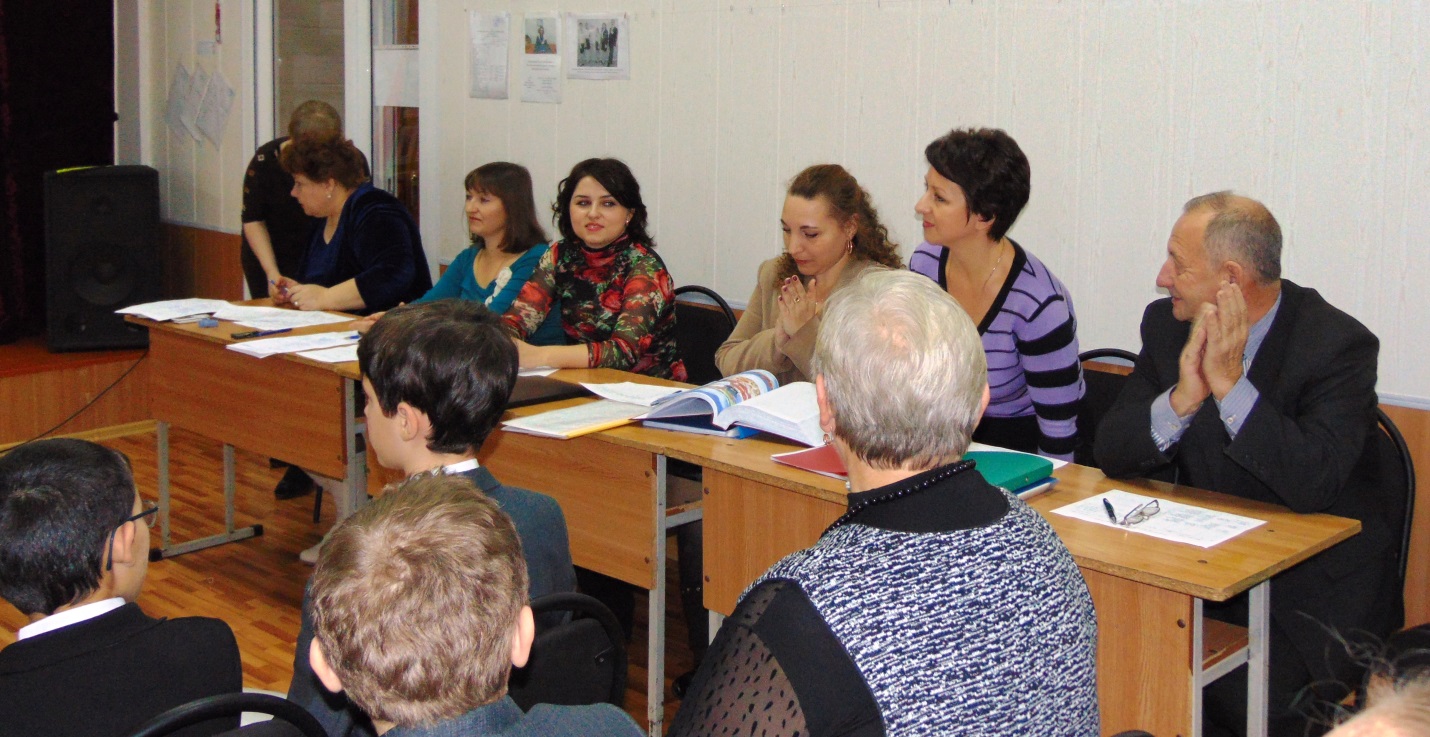 Участницы проекта представили членам жюри анализ информации, пробно рассказали о собственной программе и  этапах ее реализации. 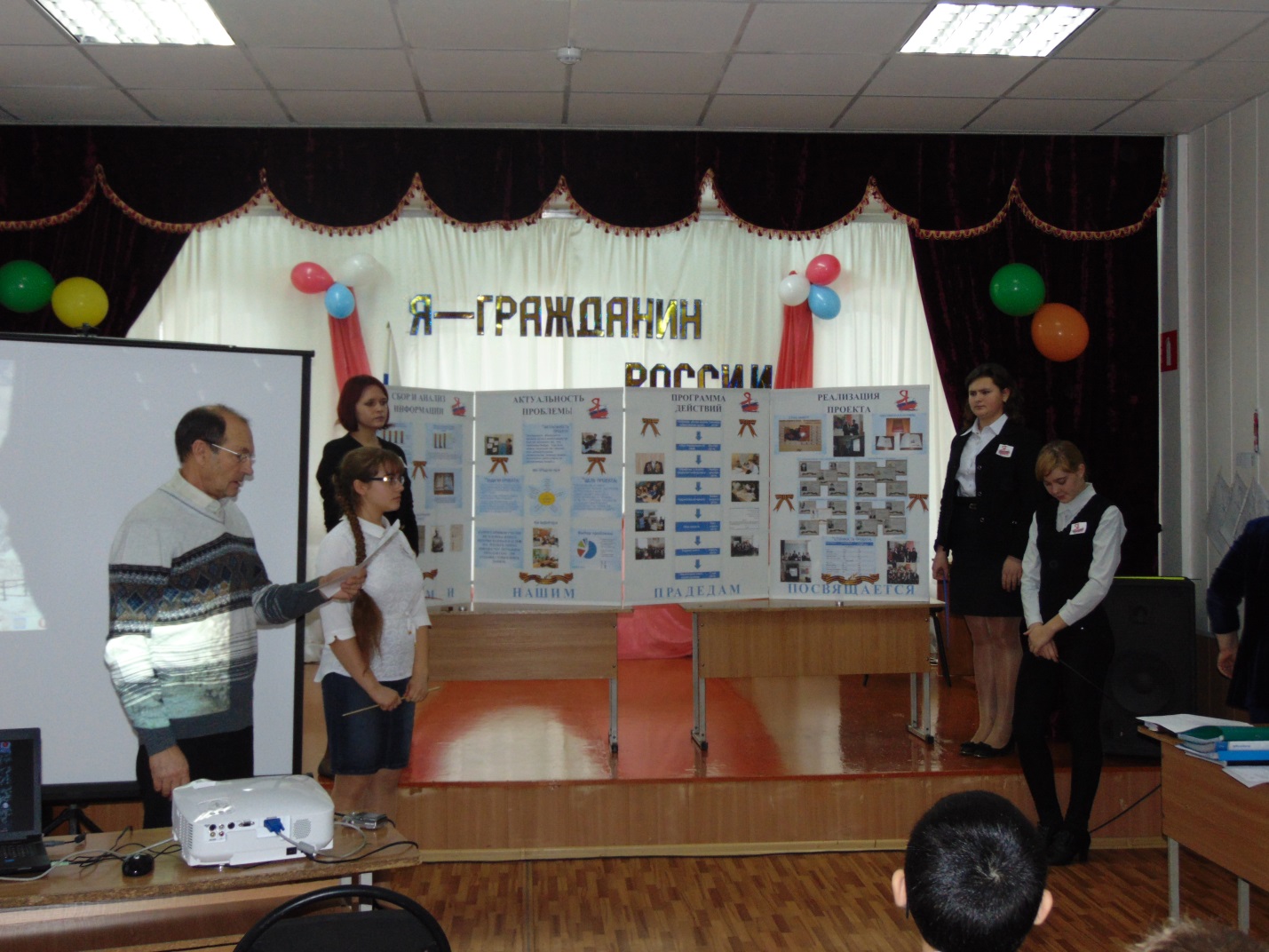 Компетентное жюри активно задавало участницам вопросы. Девчонки охотно отвечали и делились планами на будущее в рамках данного проекта.  Дудина Е.Н. дала ценные рекомендации, которые будут рассмотрены на собрании актива школы.Интересные проекты представили и другие школы района. Тоцкая школа представила проект под названием «Наследники Тимуровцев», Свердловская школа «Безопасность путь к долголетию» и др. Подведя итоги, жюри присудило МБОУ Погроминская СОШ 2 место.Хочется выразить благодарность участницам, которые презентовали проект. Молодцы! Так держать!  Желаем вам успехов на областном этапе конкурса, который состоится в феврале-марте 2016г.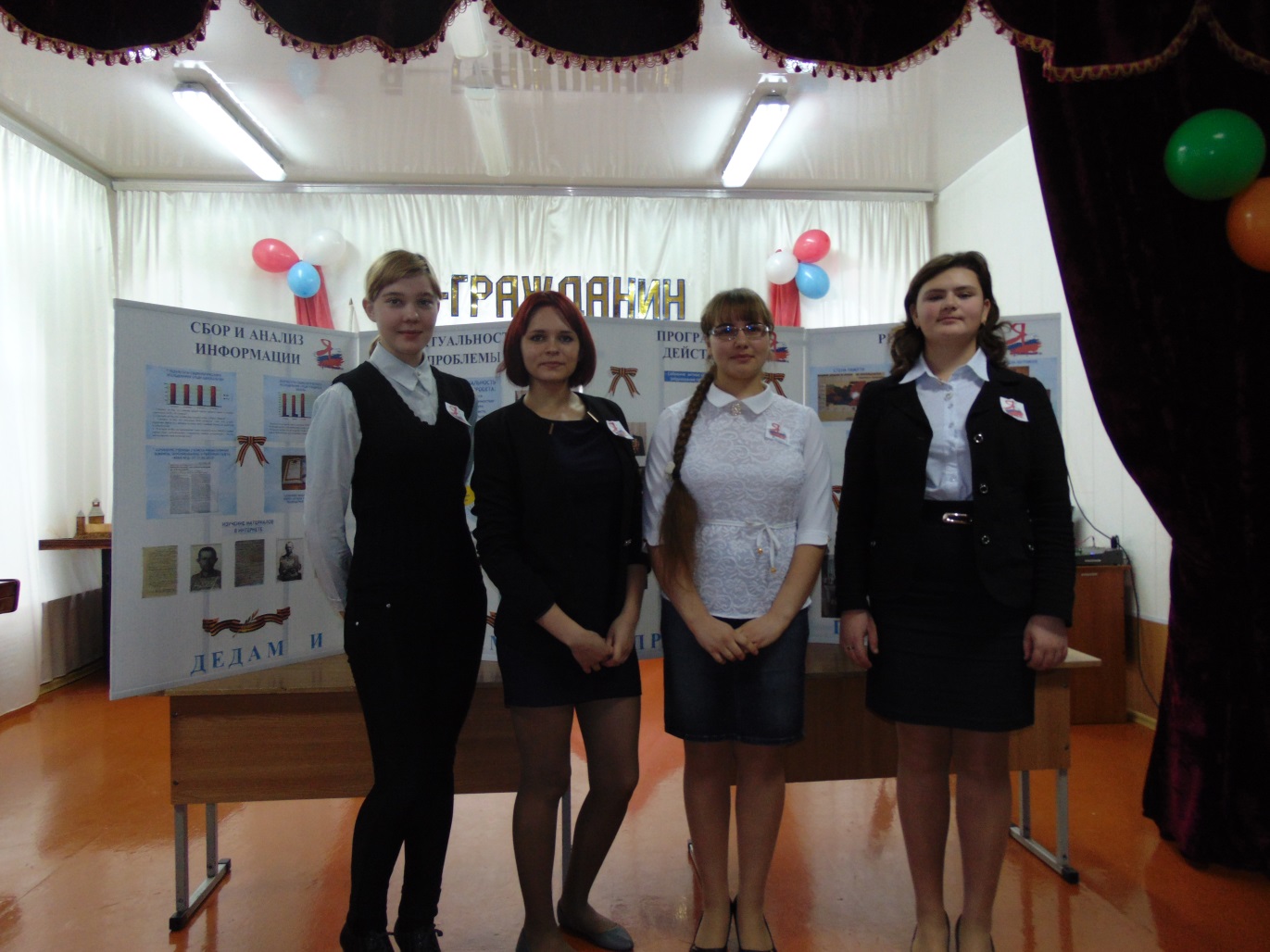 Награждение победителей!
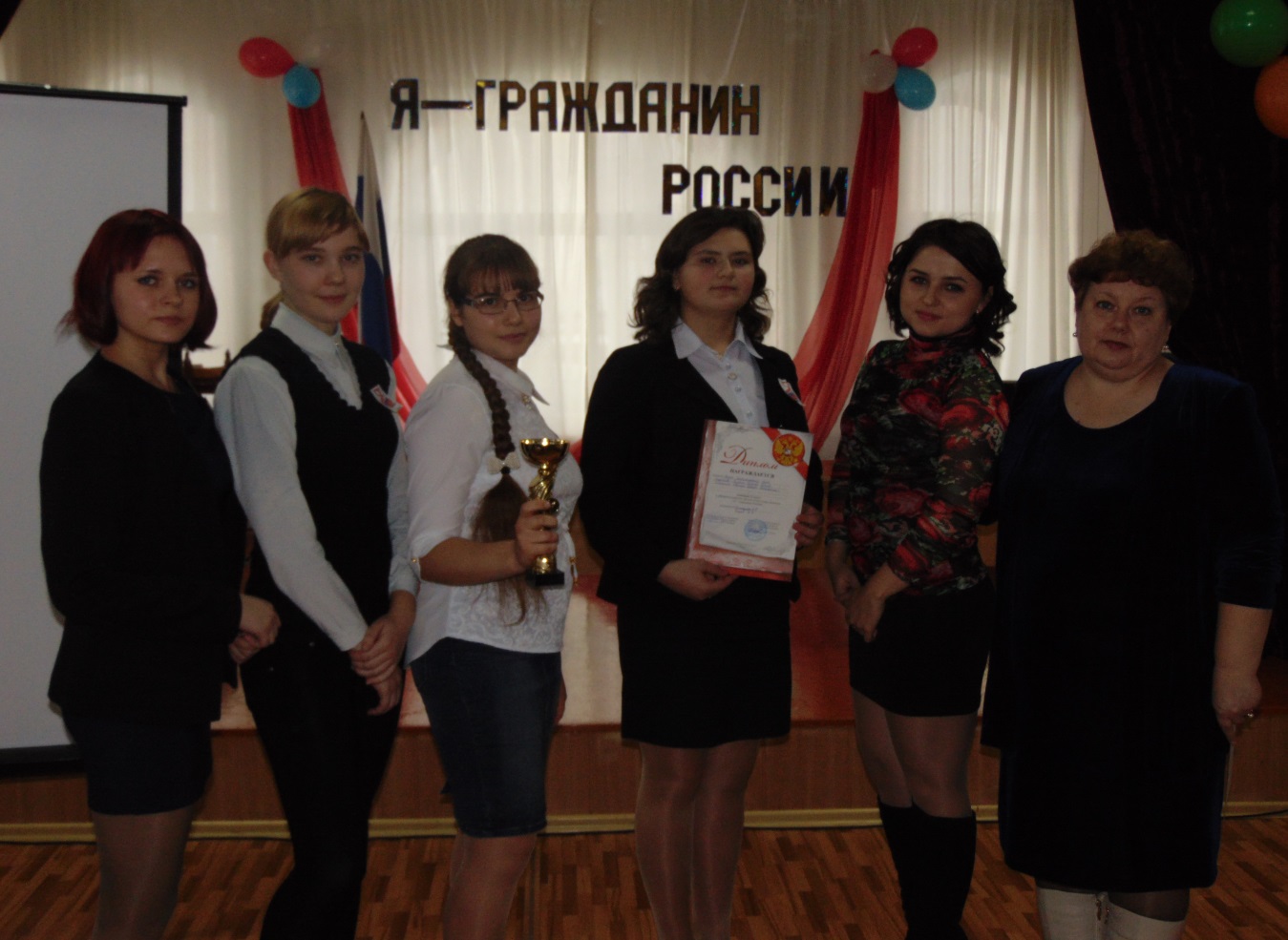 